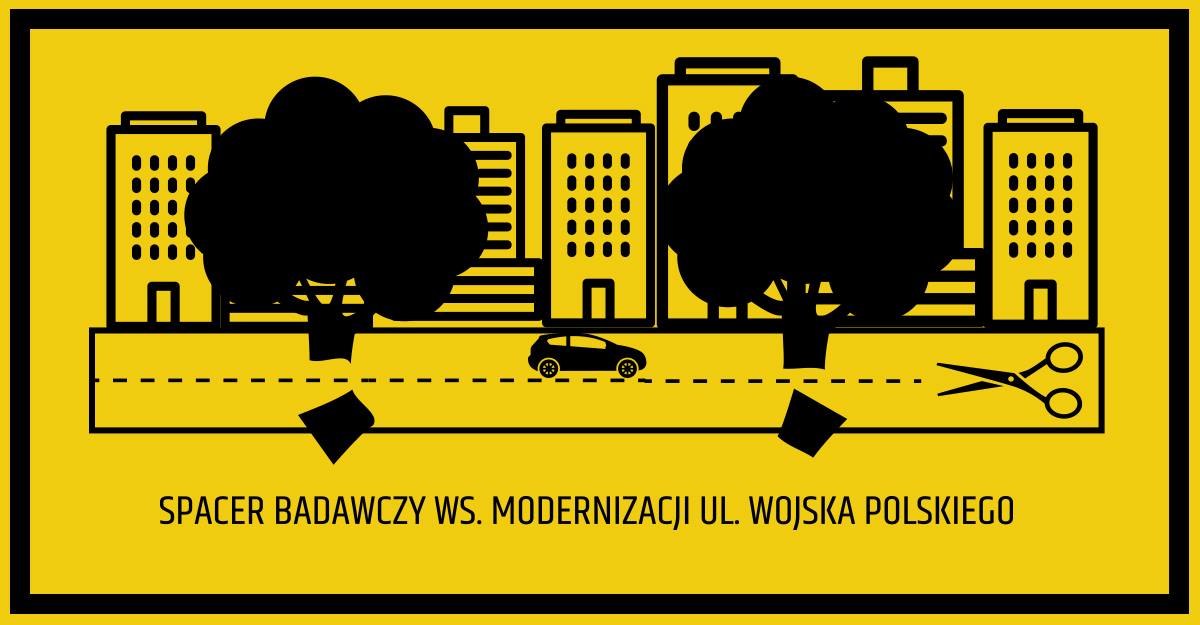 Spacer badawczy 
w sprawie modernizacji ul. Wojska Polskiego 25 września 2018 r.Cel : Spacer miał na celu zwizualizowanie zmian związanych z modernizacją ul. Wojska Polskiego, szczególnie w kontekście wycinki drzew (informacje o tym które konkretnie drzewa maja być wycięte w związku z planowaną budową nowej zatoki autobusowej, skrzyżowania świetlnego i przejść dla pieszych) oraz próbę odpowiedzi na pytanie czy w każdym z przypadków jest to konieczne. Uczestnicy: W spacerze uczestniczyło ponad 20 osób, w tym Prezydent Miasta, urzędnicy oraz radni. Moderatorka: Agnieszka Olender Czas trwania: 1,5 hTrasa: Trasa spaceru biegła od pomnika Kopernika, przez ul. Wojska Polskiego do skrzyżowania z Armii Krajowej i dalej w kierunku skrzyżowania z ulica Mickiewicza.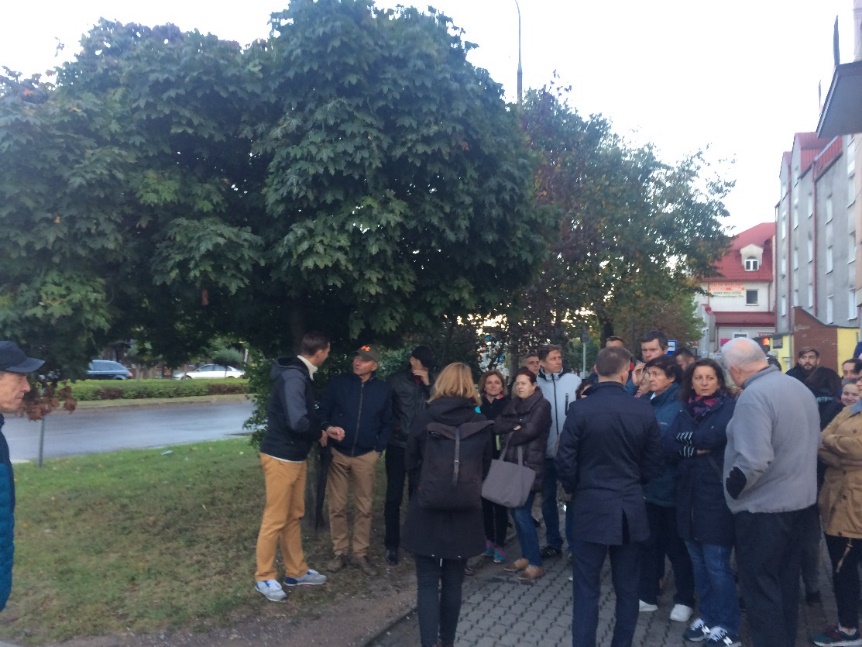 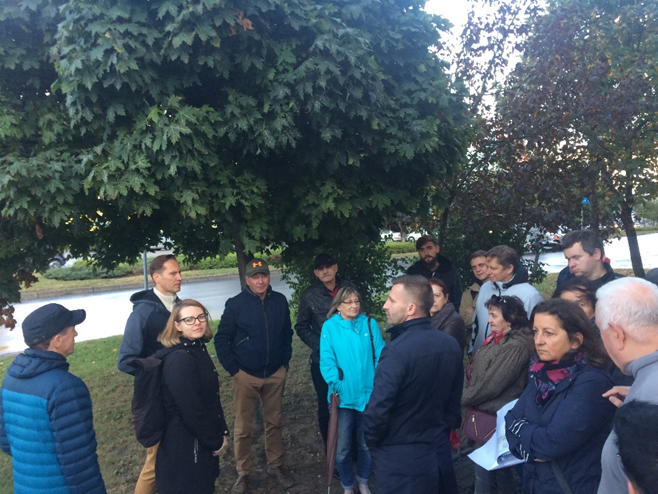 WprowadzenieUczestnicy spaceru zostali wprowadzeni w zagadnienie dotyczące dotychczasowych konsultacji związanych z modernizacją ul. Wojska Polskiego, zarówno przez moderatora jak i Prezydenta oraz przedstawicieli magistratu. Projekt przewidywał wycinkę 268 drzew na odcinku ok 1,5 km ( od ul. Kościuszki do obecnego ronda przy 11 listopada). W październiku  i listopadzie 2017 roku odbyły się dwie rozprawy administracyjne związane z wezwaniem RDOŚ do uzupełnień w prognozie oddziaływania na środowisko. Odbyło się także spotkanie konsultacyjne w godzinach popołudniowych w którym uczestniczyło ponad 30 osób. Zrezygnowano ze ścieżki rowerowej na jednym z odcinków, a co za tym idzie nie będzie likwidowany pas zieleni co pozwoliło oszczędzić kilkadziesiąt drzew. Modernizacja ma się zakończyć w 2019 roku.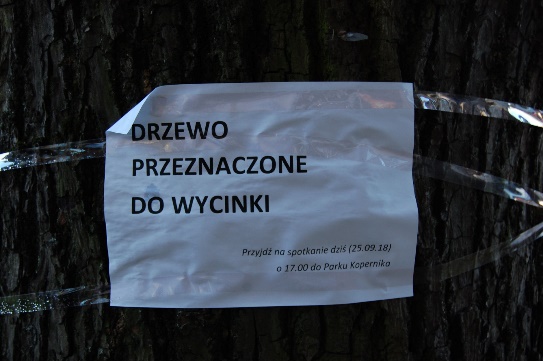 Na potrzeby spaceru drzewa aktualnie planowane do wycięcia zostały przez organizatorów oznaczone taką informacją. Każdorazowo omawiane były powody wycinki oraz dyskutowano o możliwych alternatywach. Spaceru był także okazją do dyskusji o celowości modernizacji ulicy i skrzyżowania. Argumenty za taką potrzebą podawali Prezydent i urzędnicy: Aktualnie w Ełku jest zarejestrowanych ok 32 tysiące samochodów osobowych i 4 tys. samochód większych – widać tendencję wzrostową - jest potrzeba by usprawnić ruch ulicami miejskimi, w tym główną ulicą, gdzie dochodzi do wielu wypadków (także z udziałem rowerzystów na odcinku planowanym do poszerzenia) - statystyki wypadków są do wglądu w urzędzie miasta Mieszkańcy wskazywali jednak na to, że są inne sposoby na usprawnienie ruchu i bezpieczeństwa, poza tym trzeba wziąć pod uwagę wizerunek Ełku, który słynie z tego że jest zielono, ładnie, przyjemnie. Zachód przesiada się na rowery i autobusy. I odcinek/etap spaceruPierwszym odcinkiem spaceru był fragment ulicy Armii Krajowej związany z przeniesieniem zatoki autobusowej o kilkaset metrów. Kwestie związane z tą zmianą wyjaśniali przedstawiciele magistratu: Przez dotychczasową zatokę autobusową jest wyjazd i wjazd na posesje oraz przechodzi droga publicznaNowo budowana zatoka ma być większa, zgodna z aktualnymi standardami i przepisami prawa w zakresie warunków technicznych (ma mieścić dwa autobusy- to strategiczne miejsce w mieście), Ten odcinek już raz uległ korekcie po konsultacjach – drzewa po drugiej stronie ulicy były planowane do wycięcia, ale zweryfikowano plany, z 46 drzew do wycinki zostało jedynie 28( w pierwotnej wersji było ich ponad 70)Aktualne rozwiązanie jest pewnym kompromisem- droga nie zostanie w tym miejscu poszerzona, pozostanie także zielona wysepka pomiędzy pasami, przeniesiona zostanie jedynie zatoka autobusowaW związku z wycinką niezbędną do budowy zatoki -posadzonych zostanie 348 drzew w zamian (w tym drzew 4 letnich oraz drzew w donicach), także wzdłuż ul. Wojska Polskiego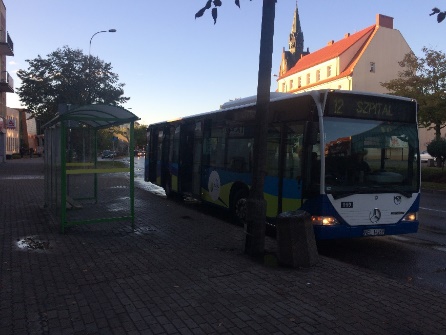 fot. Dotychczasowa zatoka, mieści się na niej tylko jeden autobusSugestie i pytania mieszkańców:Przesuniecie miejsca planowanej budowy tak, by nie wycinać dwóch najstarszych na ulicy drzew ( w tym jednej lipy ponad 70 letniej) Odpowiedź urzędnika wykluczyła taką możliwość ze względu na przejście dla pieszych Zwrócono uwagę na to, że planowana zatoka również będzie miała wjazd na posesjęOdpowiedź urzędnika zweryfikowała tę informację – wjazd w nowo budowanej zatoczce, będzie jedynie wjazdem na prywatna posesję, a nie drogą publiczną Sugestia,  by ulica cicha była drogą jednokierunkową, co ograniczyłoby ruch w dotychczasowej zatoczce i pozwoliło ją poszerzyć bez zmiany lokalizacji Odpowiedź urzędnika podkreśliła, że zmiana układu ruchu na tej ulicy i tak jest planowana, ale to nie zmieni jej statusu drogi publicznej Nowe młode drzewa nie zastąpią starych drzew, nie można porównać ich wydajności, wpływu na środowisko i wizerunku, estetyki (najbardziej szkoda lipy siedemdziesięcioletniej)Rekomendacja mieszkańców, by sadzić drzewa, które są starsze, najmniej 10 letnie, o określonej koronie, z pewnością droższe, ale są w stanie być lepszym zastępnikiem tych przeznaczonych do wycięcia Pytanie dotyczące tego, czy planowane jest zabezpieczenia drzew z wysepki i tych po drugiej stronie tak, by modernizacja ich nie uszkodziła Odpowiedź urzędnika – tak, oczywiście planowane jest zabezpieczeniePojawił się także pomysł, by na wzór praktyk z innych miast przenieść planowane do wycinki drzewa w inne miejsce, rozwiązanie pracochłonne i kosztowane, ale pozwalające uratować korzenieOdpowiedź urzędnika wykluczyła taką opcję, ze względu na warunki techniczne, w drodze jest zbyt wiele mediów, które uniemożliwią wykopanie drzewa z korzeniamiInny związany był z tym, by tak ułożyć rozkłady jazdy autobusów, by nie spotykały się dwa autobusy w jednym czasie w zatoce, a co za tym idzie nowa zatoka mogłaby być mniejszaOdpowiedź urzędnika - to bardzo trudne, w zasadzie niemożliwe, szczególnie w tak strategicznym komunikacyjnie miejscu; aktualna inwestycja planowana jest razem z MZK i jest to także powiązane z zakupem nowych autobusówDodatkowe informacje: Organizatorzy oznaczyli jako do wycięcia drzewa rosnące w miejscu gdzie ma być parking. Wg mapy i informacji udzielonych przez inspektora drzewa te mają zostać w tym miejscu nienaruszone. Magistrat zobowiązał się poinformować mieszkańców gdyby jednak konieczna była zmiana decyzji. 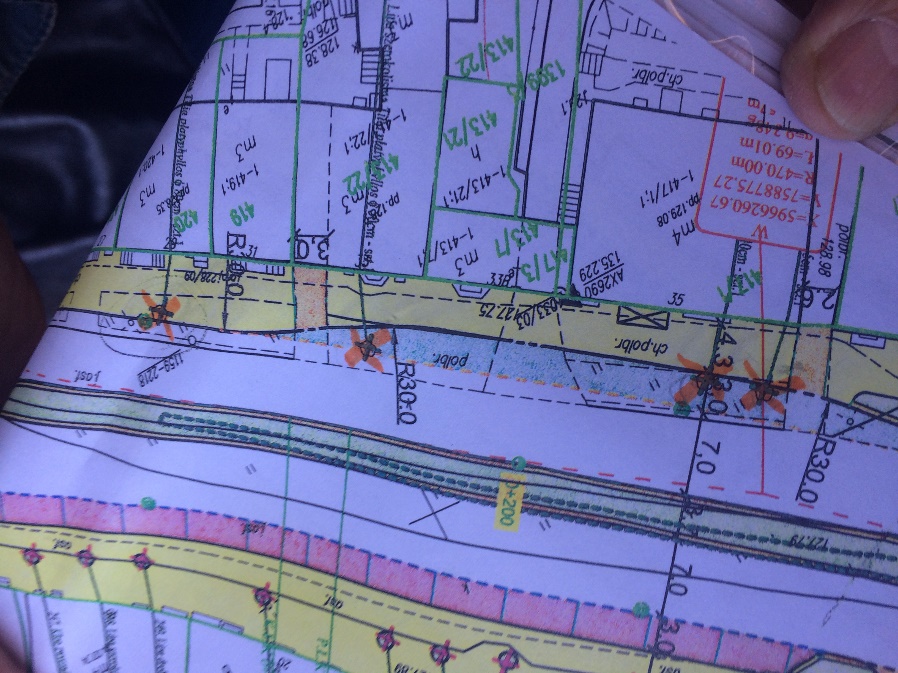 II odcinek/ etap spaceruSpacerując ulica Wojska Polskiego i dyskutując uczestnicy wydarzenia dotarli do skrzyżowania z ulicą Armii Krajowej. To miejsce w którym magistrat planuje stworzyć skrzyżowanie cztero wlotowe, w kształcie krzyża, żeby usprawnić ruch i zlikwidować uciążliwe i mało praktyczne nawrotki. Nie jest możliwe w tym miejscu rondo, skrzyżowanie ma być świetlne i w osiach. Mieszkańcy podkreślali jednak, że to miejsce było kiedyś centrum miasta -sercem, które ma stać się jedynie wielkim skrzyżowaniem. Ruch jest w tym miejscu kilka godzin dziennie, a potem nie jest to już uciążliwe. Natomiast likwidacja drzew i budowa skrzyżowania oznacza, że będzie nie tylko głośniej, ale także mniej przyjemnie. Wybór pomiędzy jedną godziną zakorkowanej ulicy, a 23 godzinami dyskomfortu bez drzew. Zwracano uwagę na to, że prawdziwym problemem tej części miasta jest promenada wieczorem, a nie przepustowość skrzyżowania. Rozwiązaniem sugerowanym przez mieszkańców było także skrzyżowanie, które jest regulowane pasem, bitumiczne. Takie skrzyżowanie nie musi być proste, pozwoli zachować drzewa i funkcjonuje z powodzeniem w innych miastach np. w Suwałkach ul. Wigierska.W tym miejscu zwrócono dodatkowo uwagę na toaletę publiczną, historyczną- która ma być przeznaczona do rozbiórki. Jest to część historycznej tkanki miasta, może/powinna być zachowana i przeznaczona na publiczną galerię, przestrzeń wystawienniczą.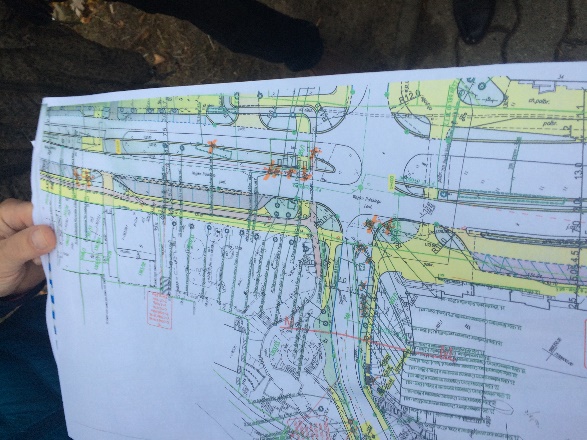 III etap / odcinek spaceruOstatnim przystankiem spaceru było przejście dla pieszych, które zgodnie z planami ma być przesunięte kosztem dwóch drzew. W związku z brakiem konkretnego uzasadnienia dla tej decyzji, mieszkańcy rekomendowali zmianę projektu w tym miejscu, a Prezydent i urzędnicy zadeklarowali jeszcze raz pochylenie się nad tym elementem modernizacji. 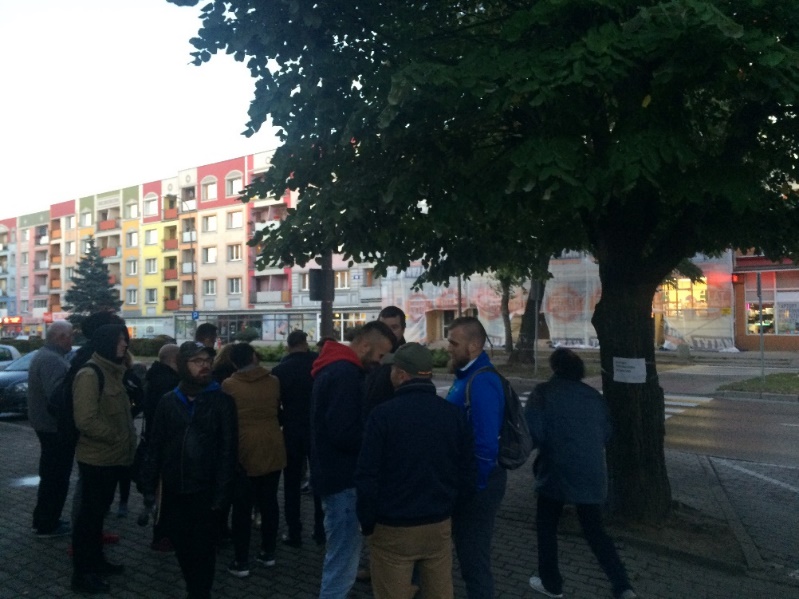 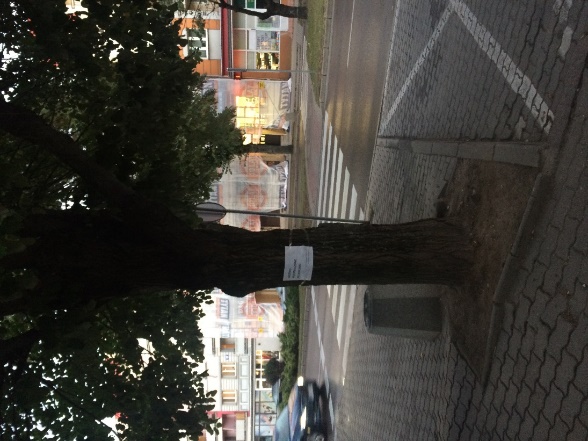 PodsumowanieSpacer był okazją, by uwspólnić wiedzę o planowanej inwestycji, możliwością by zadać pytanie osobom odpowiedzialnym w magistracie za modernizację, ale też podzielić się uwagami, refleksją czy pomysłem. Ilość osób, pytań i sugestii może świadczyć o tym, że przy tak ważnych i kontrowersyjnych decyzjach warto stosować więcej niż jedną technikę konsultowania decyzji. Uczestnicy podkreślali znaczenie spaceru jako formy współuczestniczenia w tym procesie. Podkreślano także, że rozmowa o modernizacji tej ulicy, to także rozmowa o tym, czego oczekujemy od miasta, jakiego miasta chcemy. Na tę dyskusję zabrakło jednak czasu. Spacer urozmaicił happening przygotowany przez Annę Sochacką,  Katarzynę Sochacką – taniec 
Wiktora Malinowskiego – gra aktorska.
Emila Mankiewicza - muzyka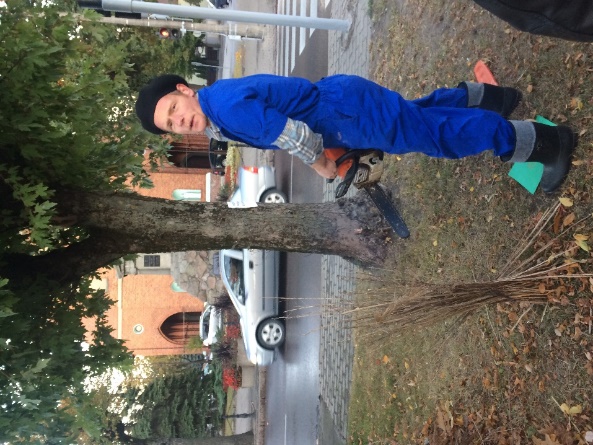 